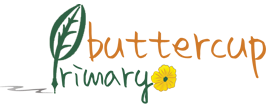 Admission PolicyIncluding EYFSCompiled by:  Rena Begum						Reviewed by:  Rena BegumReviewed on:  1st March 2022   					Date of next view:  1st March 2023	 Buttercup Primary School would like to take every single child that wants to attend the school. It is envisaged that due to the high Muslim population, there will be a big demand for places, and we will not be able to take every child that applies. Hence, we must have an admissions policy to decide on how pupils will be selected*. All pupils will be given a basic interview, based on these results pupils will be offered a place:No children will be discriminated on the grounds of race, colour, ethnic /national origin & disability, or faith. Will adhere to the Equality act 2011.* Admission into the Early Years (3–5-year-olds) will be non-selectiveIf you would like to enrol your child at Buttercup Primary School, then please download and complete the application form below. You can also download our school prospectus by clicking on the link belowScope of PolicyThis policy applies to the school including the EYFS.GeneralPrimary Buttercup Primary School is an independent school for pupils from ages 3  to 11. Deciding on the right school for your child is very important, and we believe that a personal visit is invaluable. We very much hope that you and your child will visit us.Please contact the school’s admissions officer, Zahina Faruque on 02037497408 or email info@buttercupprimary.co.uk to arrange a visit. We warmly welcome prospective parents and their children.The Entry ProcedurePrimary Buttercup Primary School is a non-selective school.The usual point of entry is from three/four years of age/Reception. Precedence will be given to children of statutory school age and most of the reception class will always be of statutory school age. This ensures we fulfil our statutory compliance requirements including staff ratios.Children in all year groups will be admitted on an available space basis. The maximum class sizes across the school are determined at the discretion of the Head.Applicants for admission should register their child with the school as soon as possible. The School's Registration Form is available on the school’s website at:http://www.buttercupprimary.co.uk/admission-and-attendance/If the number of registrations exceeds the number of places available, the following criteria apply in order of priority:Date at which child was registered.Children who have brothers or sisters attending the school.Children who have strong family connections with the school.Children who are suffering either academically or emotionally in another school.If the school does not have enough places for all the children in one of the above categories, priority will be given to children who fulfil more than one of the admission criteria.Parents of children who are unsuccessful in gaining a place will be informed in writing.Equal TreatmentSchool’s aim is to encourage applications from candidates with as diverse a range of backgrounds as possible. This enriches our community and is vital in preparing our pupils for today’s world.Generous means tested bursaries are offered to make it possible for as many as possible who meet the school’s admission criteria to attend the school.   Bursaries are always offered for 12 months at a time. The family is required to provide fresh information about its circumstances for every year that their child attends the school. Levels of support may vary with fluctuations in income or wealth.Our bursary policy can be obtained from the Bursar.Buttercup is committed to equal treatment for all, regardless of a candidate’s sex, race, ethnicity, religion, disability, gender reassignment, sexual orientation, or social background.Buttercup welcomes applications from prospective pupils of all faiths and of no faith.Special Educational NeedsButtercup does not unlawfully discriminate in any way regarding entry.As a non-selective School, we welcome all children who can make the most of the opportunities that we offer and can flourish in the caring environment of Buttercup Primary School. Treating every child as an individual is important to us and we welcome pupils with special educational needs, providing that our Learning Support Department can provide them with the support that they require. We do not, however, have the facilities to offer highly specialised and intensive treatment. The school reserves the right to decline the offer of place where significant needs cannot be met by the school.We strongly advise parents of children with special educational needs or physical or mental disabilities to discuss their child’s requirements with the school before the pupil is registered. Parents should provide with the Registration Form a copy of an educational psychologist’s report or a medical report if they have one.The school will discuss thoroughly with parents (and their child's medical advisers, if appropriate) the adjustments that can reasonably be made for the child if they become a pupil at the school.The cost of implementing these requirements, including assessments, DBS checks and resources will be passed to the parents, and it will be their responsibility to pay all related fees prior to the child starting at the school.Admissions and Special NeedsWe advise parents of children with special educational needs to discuss their child’s requirements with the school before he or she comes so that the school can make adequate provision for him/her. Parents should provide a copy of an Educational Psychologist’s report or a medical report to support their request, for example, for extra time or other special arrangements.On EntryEach pupil with a special educational need requires special consideration and treatment.   If appropriate, reasonable adjustments will need to be put in place. We will discuss thoroughly with parents and their medical advisers the adjustments that can reasonably be made for their child once they have accepted the offer of a place and before he/she becomes a pupil at the school.At Buttercup we are able to support each pupil with a specific    learning difficulty in the following areas:DyslexiaNumeracyDyspraxiaLiteracySpellingsReadingMonitoring and ReviewingThe school can arrange for pupils with identified or suspected learning difficulties to be assessed by a specialist so that we can identify the areas that require support. The school can arrange specialist one to one lesson and help with study skills outside the normal curriculum.   We work closely with the child and his/her parents and to help him/her to overcome the barriers that his/her difficulties present.Our SENCO will prepare an Individual Education Plan (IEP) for each child setting achievable targets.  All children with an EHCP will have an IEP. The child, together with his/her parents and teachers reviews the plan regularly, and the child is encouraged to take ownership of it and to set his/her own targets.Physical AccessibilityWe recognise that some children with special education needs may also have physical disabilities. Parents and prospective parents of disabled children can obtain copies of the school’s Disability Policy Accessibly Plan from the school office.Other AdjustmentsWe are able, depending on need, to arrange for children to use laptop computers in classes.English as a Second LanguageShould a child, for whom English is an additional language, wish to join Buttercup Primary School then their educational and welfare needs will be assessed in accordance with our SEN and EAL policies by the Head or external agencies if necessary.Staff TrainingAll staff (including teaching and support staff) are given training on working with disabled pupils when required. Our teaching staff receive training on the learning needs of pupils with special education needs and disabilities.Charging PolicySpecialist learning support assessments and lessons are charged as extras. This is     reviewed annually by the Bursar.